1) Répondez par « vrai » ou « faux » puis écrivez la phrase du texte qui vous a permis de répondre.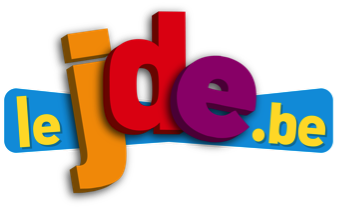 Les manchots ne sont pas des mammifères.					………………..……………………………………………………………………………………………………………………………………………………..Les manchots plongent pour se nourrir.						………………..……………………………………………………………………………………………………………………………………………………..Les iles Danger portent le nom de la personne qui les a découvertes.	………………..……………………………………………………………………………………………………………………………………………………..Les manchots Adélie vivent dans l’océan glacial Arctique.			………………..……………………………………………………………………………………………………………………………………………………..Les manchots sont bicolores.							………………..……………………………………………………………………………………………………………………………………………………..C’est en 1837 qu’une expédition anglaise a observé ces oiseaux pour la 1e fois. ……………………………………………………………………………………………………………………………………………………………………..Les crevettes dont se nourrissent les manchots vivent sous l’eau. 		………………..……………………………………………………………………………………………………………………………………………………..La journaliste qui a écrit cet article s’appelle M-A Cantinaux. 		………………..……………………………………………………………………………………………………………………………………………………..2) Dans l’article, deux nombres sont écrits à propos des manchots. Quels sont-ils ? Écrivez le groupe nominal les concernant.…………………………………………………………… 			 ……………………………………………………………3) Expliquez le rapport entre ces deux nombres.……………………………………………………………………………………………………………………………………………………..……………………………………………………………………………………………………………………………………………………..1) Lisez le texte concernant Vitaa à la page 6. Surlignez dans votre JDE les anaphores qui remplacent Vitaa puis écrivez-les ci-dessous.……………………………………………………………………………………………………………………………………………………..……………………………………………………………………………………………………………………………………………………..2) Réalisez le même travail avec le texte de la BD « Frnck » de la page 7.……………………………………………………………………………………………………………………………………………………..……………………………………………………………………………………………………………………………………………………..3) Lisez le portrait d’une sportive belge à la 8e page. Que remplacent les mots soulignés ? Cochez la bonne réponse.Le keirin est une course sur piste de 2 km un peu spéciale car elle est lancée par un cyclomoteur.Nicky DegrendeleUne pisteUne courseIls ne peuvent pas le dépasser.Les hommesLes coureursLes cyclistesIls ne peuvent pas le dépasser.L ‘enginLe véloLe coureurÀ 600 ou 700 m de l’arrivée, il s’écarte.Le véloL’enginLe cyclomoteurUn peu d’orthographe.1) Récrivez le texte « La cht’ite famille » en parlant de 2 enfants.Valentin D. et sa sœur jumelle ……………………………………………………………………………………………………..……………………………………………………………………………………………………………………………………………………..……………………………………………………………………………………………………………………………………………………..……………………………………………………………………………………………………………………………………………………..……………………………………………………………………………………………………………………………………………………..2) Choisissez dans les parenthèses le mot correctement orthographié. Recopiez le texte et ensuite, corrigez avec votre JDE.……………………………………………………………………………………………………………………………………………………..……………………………………………………………………………………………………………………………………………………..……………………………………………………………………………………………………………………………………………………..……………………………………………………………………………………………………………………………………………………..……………………………………………………………………………………………………………………………………………………..……………………………………………………………………………………………………………………………………………………..……………………………………………………………………………………………………………………………………………………..……………………………………………………………………………………………………………………………………………………..Pour chaque photo, écrivez le titre de l’article et entourez sur la photo les éléments indices du titre puis dans votre JDE, les mots indices dans le chapeau.(C’est / S’est) un album doux, cocoon, (a / à) (écouter / écouté) bien au chaud, au coin d’un feu de bois (ou / où), l’été prochain, en (plein /pleine) nature. Pour (l’enregistré / l’enregistrer), Julien Doré (c’est / s’est) (isolé / isoler) dans la cave d’une bâtisse du sud de la France, une vieille maison de pierre. Il y (à / a) (repris / reprit) 12 chansons et les (a / à) « (déshabillés / déshabillées) » pour (leurs / leur) (donner / donné) une ( nouvel / nouvelle) tenue plus (léger / légère), plus (discrète / discret). Un piano, une guitare, la (voie / voix), et une atmosphère feutrée, (nouvelle / nouvel).Titre de l’article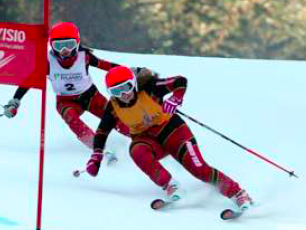 …………………………………………………………………………………………….…………………………………………………………………………………………….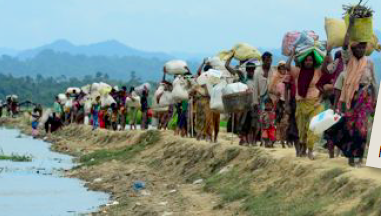 …………………………………………………………………………………………….…………………………………………………………………………………………….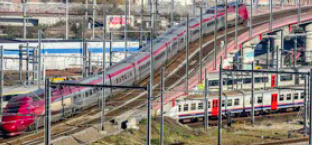 …………………………………………………………………………………………….…………………………………………………………………………………………….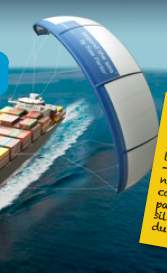 …………………………………………………………………………………………….…………………………………………………………………………………………….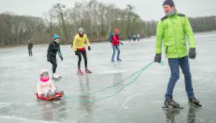 …………………………………………………………………………………………….…………………………………………………………………………………………….